Пояснительная запискаПредоставление разрешения на условно разрешенный вид использования земельного участка с кадастровым номером 33:17:000603:1, общей площадью 8128 кв. м, расположенного по адресу: Владимирская область, Александровский район, г. Александров, ул. Институтская «Объекты торговли (торговые центры, торгово-развлекательные центры (комплексы)» Участок муниципальный , в аренде у ДИЛЭКС. Сейчас вид разрешенного использования для производственных целей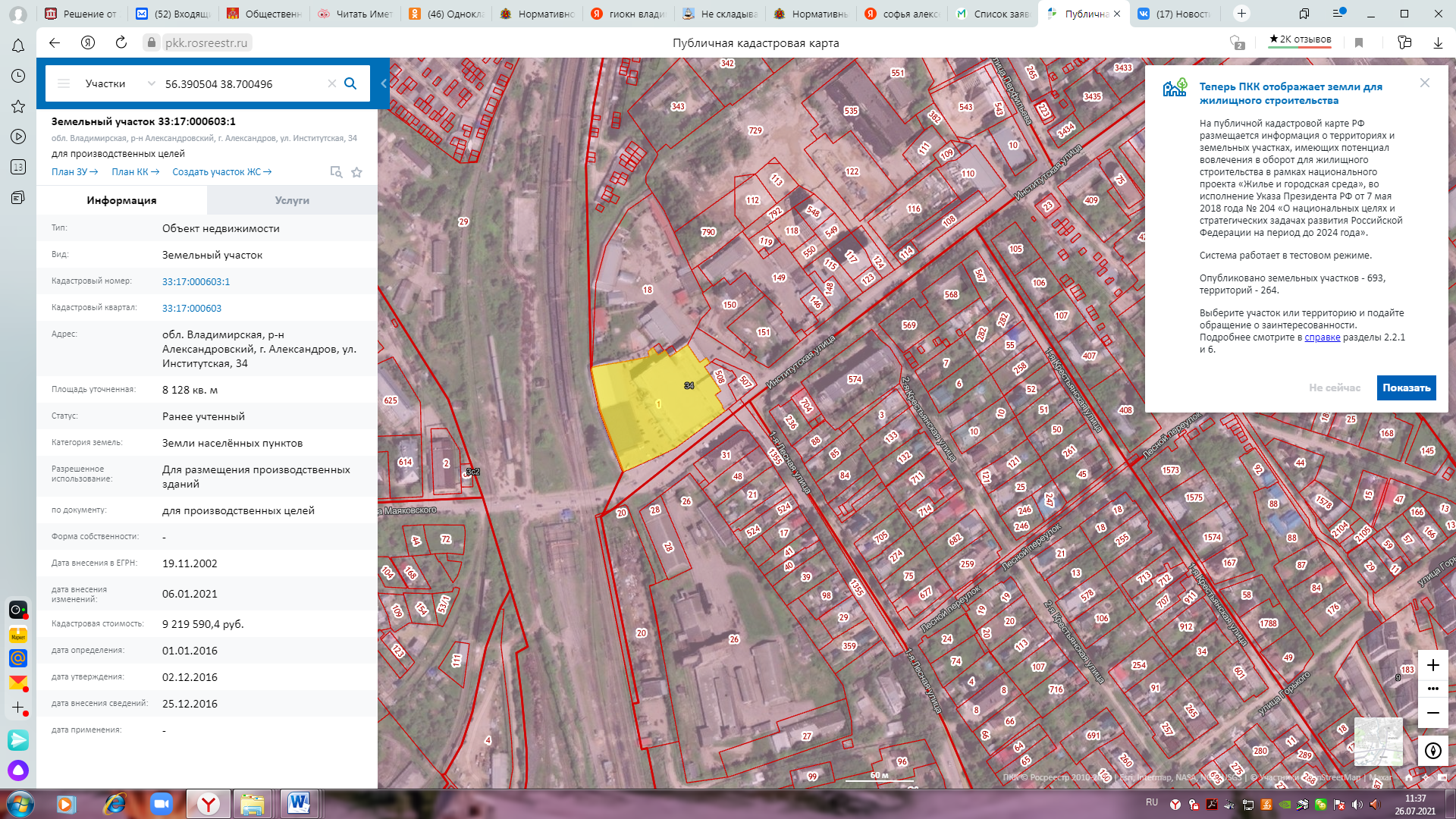 Предоставление разрешения на условно разрешенный вид использования земельного участка с кадастровым номером 33:17:000602:138, общей площадью 40 кв. м, расположенного по адресу: Владимирская область, Александровский район, г. Александров, гск АГК «Железнодорожник» «Обслуживание автотранспорта».Участок  в аренде  у  у Исаков  А. А., построен и зарегистрирован гараж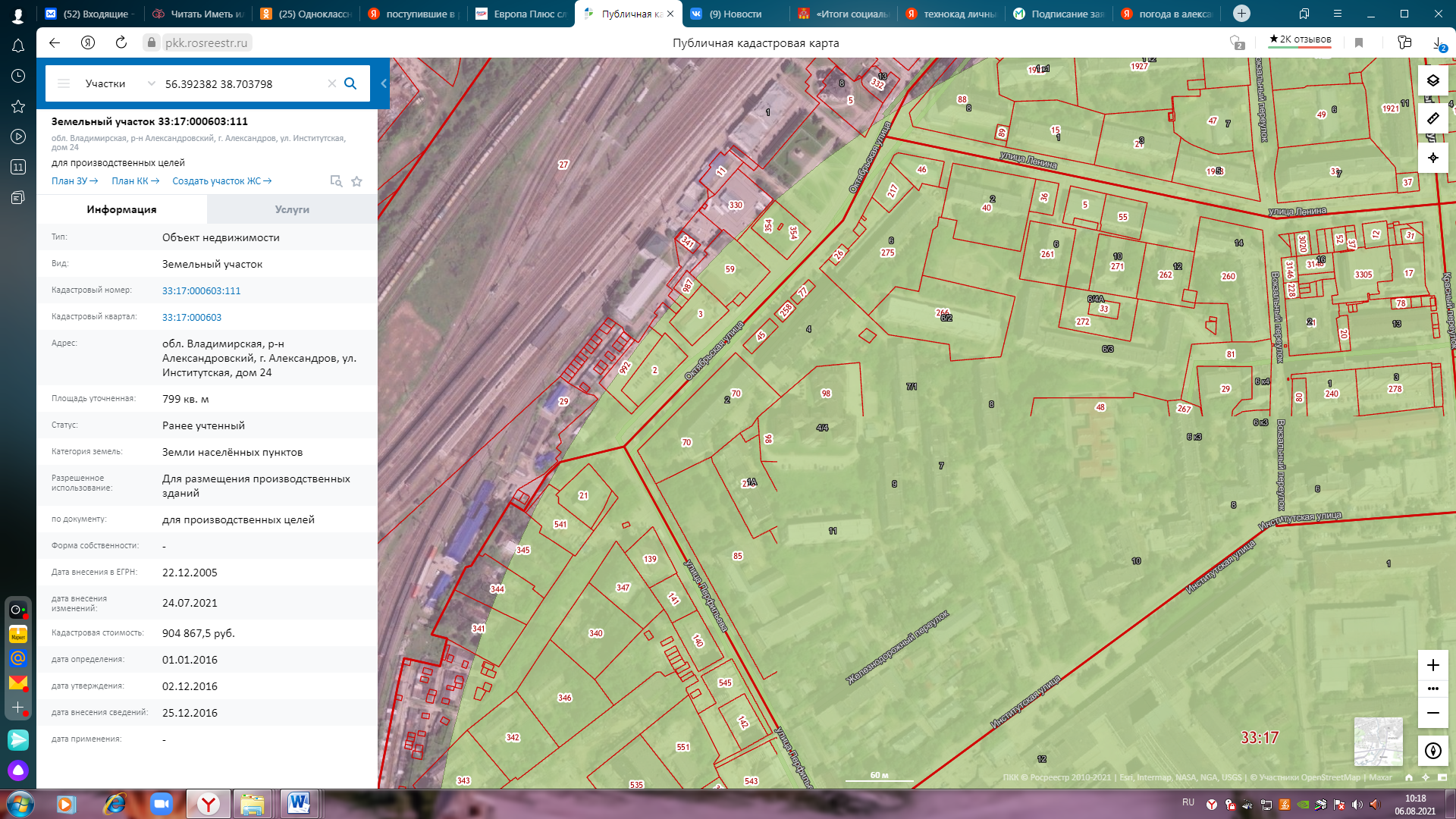 